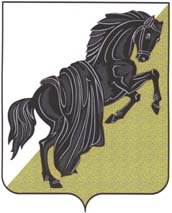     Собрание депутатовКаслинского муниципального районашестого созываЧелябинской областиР Е Ш Е Н И Е от «29» сентября 2020 года №2							г.Касли										Об утверждении формы бюллетенейдля проведения тайного голосования по определению вида осуществления полномочийпредседателем Собрания депутатов Каслинскогомуниципального района, избранию председателя и заместителя председателя Собрания депутатов Каслинского муниципального районаВ соответствии с главой 32 Регламента Собрания депутатов Каслинского муниципального районаСобрание депутатов Каслинского муниципального района РЕШАЕТ:Утвердить прилагаемые формы бюллетеней для проведения тайного голосования по определению вида осуществления полномочий председателем Собрания депутатов Каслинского муниципального района, избранию председателя и заместителя председателя Собрания депутатов Каслинского муниципального района.Определить количество бюллетеней – по 16 штук каждого вида бюллетеней.Ответственность за изготовление и сохранность бюллетеней, указанных в пункте 1 возложить на председателя счетной комиссии для проведения тайного голосования  по определению вида осуществления полномочий председателем Собрания депутатов Каслинского муниципального района, по избранию председателя и заместителя председателя Собрания депутатов Каслинского муниципального района.Председатель Собрания депутатов	Каслинского муниципального района					                  И.М.Дятлов						   Приложение № 1к решению Собрания депутатовКаслинского муниципального районаот «29» сентября 2020г. №2Бюллетеньдля тайного голосования по определению вида осуществления полномочий Председателем Собрания депутатов Каслинского муниципального района________________________________________________________________Разъяснение порядка заполнения избирательного бюллетеня:Поставьте любой знак в пустом квадрате справа от указанного вида осуществления полномочий председателем Собрания депутатов Каслинского муниципального района, за который вы голосуете.Бюллетень, в котором любой знак проставлен более чем в одном квадрате, либо не проставлен ни в одном из них, считается недействительным.Бюллетень, не заверенный подписями членов счетной комиссии, признается бюллетенем неустановленной формы и при подсчете голосов не учитывается.____________________________________________________________________________________________________Осуществление полномочий на постоянной основеОсуществление полномочий на непостоянной основе
Приложение №2к решению Собрания депутатовКаслинского муниципального районаот «29» сентября 2020 г. №2Бюллетеньдля тайного голосования по избранию председателя Собрания депутатов Каслинского муниципального района________________________________________________________________РАЗЪЯСНЕНИЕ ПОРЯДКА ЗАПОЛНЕНИЯ БЮЛЛЕТЕНЯПоставьте любой знак в пустом квадрате справа от фамилии, выбрав вариант за который Вы голосуете.Бюллетень, в котором любой знак проставлен более чем в одном квадрате, либо не проставлен ни в одном из них, считается недействительным.Бюллетень, не заверенный подписями членов счетной комиссии, признается бюллетенем неустановленной формы и при подсчете голосов не учитывается.__________________________________________________________________________________________________________________________________________                             (Ф.И.О. кандидатуры)______________________________________                             (Ф.И.О. кандидатуры)Приложение №3к решению Собрания депутатовКаслинского муниципального районаот «29» сентября 2020. №2Бюллетеньдля тайного голосования по избранию заместителя председателя Собрания депутатов Каслинского муниципального района________________________________________________________________РАЗЪЯСНЕНИЕ ПОРЯДКА ЗАПОЛНЕНИЯ БЮЛЛЕТЕНЯПоставьте любой знак в пустом квадрате справа от фамилии, выбрав вариант за который Вы голосуете.Бюллетень, в котором любой знак проставлен более чем в одном квадрате, либо не проставлен ни в одном из них, считается недействительным.Бюллетень, не заверенный подписями членов счетной комиссии, признается бюллетенем неустановленной формы и при подсчете голосов не учитывается.__________________________________________________________________________________________________________________________________________                             (Ф.И.О. кандидатуры)______________________________________                             (Ф.И.О. кандидатуры)Подписи членов счетной комиссии на оборотной стороне бюллетеняПодписи членов счетной комиссии на оборотной стороне бюллетеняПодписи членов счетной комиссии на оборотной стороне бюллетеня